中国农业科学院蔬菜花卉研究所2023年度第一批公开招聘笔试人员名单一、笔试人员名单二、笔试确认二维码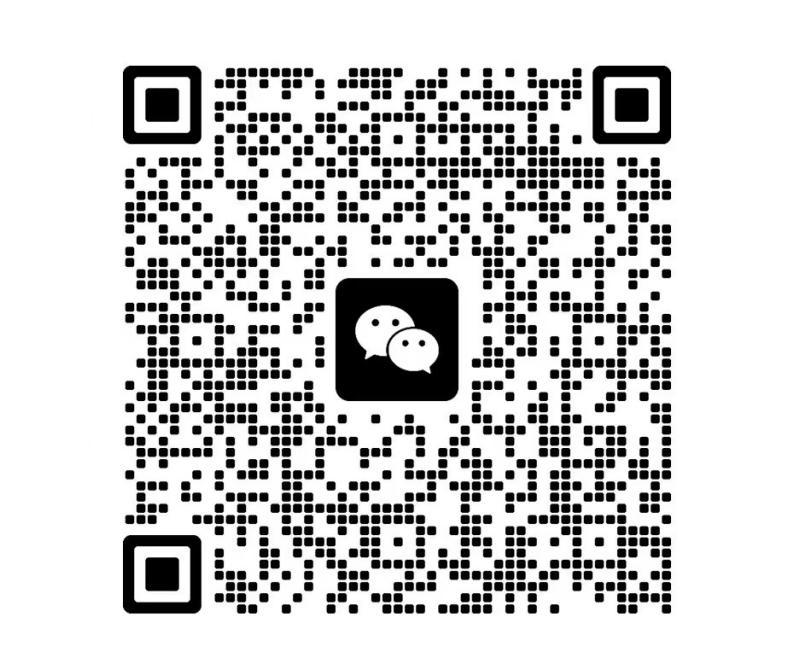 序号姓名考号序号姓名考号1陈蕊2023010118项盛202301182冯岳2023010219郑丽202301193庞红盈2023010320曾庆超202301204朱璨2023010421陈亮202301215张全2023010522姬荣桓202301226陈澍燕2023010623王矩彬202301237蔡月荣2023010724张维敏202301248郭雨2023010825刁健202301259梁凯2023010926从文姝2023012610牛小敏2023011027范浩然2023012711宋兆欣2023011128王安琪2023012812苏泊丹2023011229张文远2023012913唐俊2023011330臧铁男2023013014张磊（1987）2023011431王春海2023013115张磊（1992）2023011532万海肖2023013216李维华2023011633展裕璐2023013317袁玉玉2023011734李莎莎20230134